Руководство установкеОткрываем конфигуратор 1С. 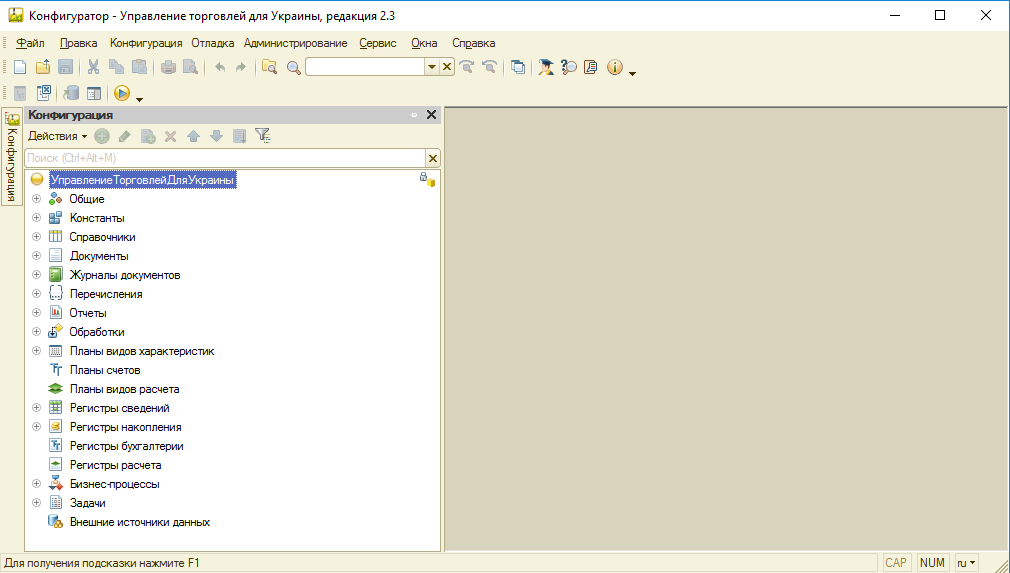 Если конфигурация находится на поддержке нужно снять режим полной поддержки для внесения изменений.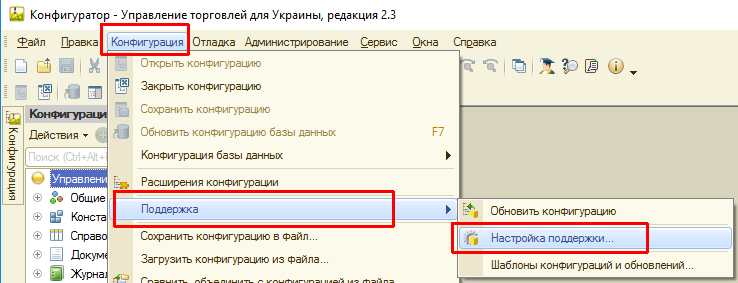 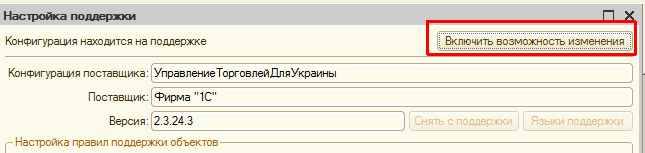 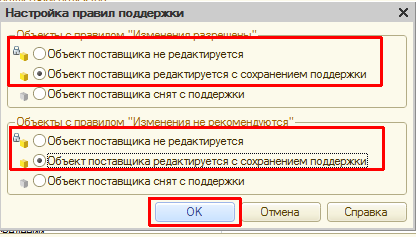 Выполнить сравнение объединение конфигурации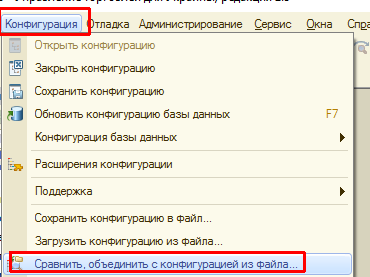 Выбрать присланный файл конфигурацииВ некоторых случаях может появиться ошибка: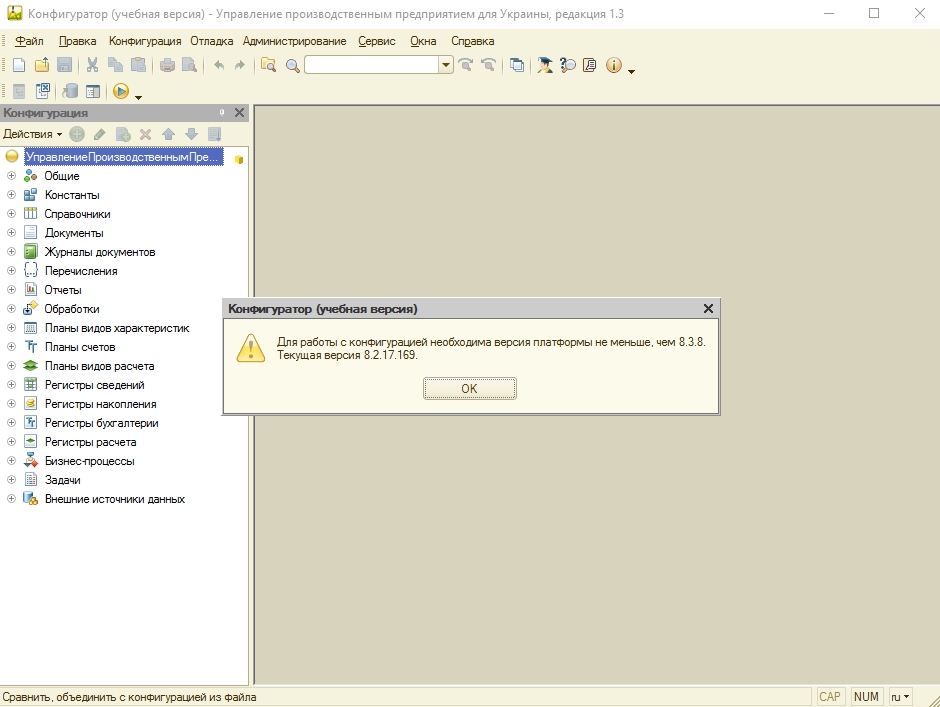 В данном случае может быть 2 варианта развития событий:Вам повезет и запись всё же добавится в «Интерфейсы»Нужно обновлять конфигурацию 1с до нужной версии или же обратиться к опитному разработчику данного продукта. В этом случае мы ничего не можем предпринять.Итак, если всё прошло гладко, то переходим к следующему этапу.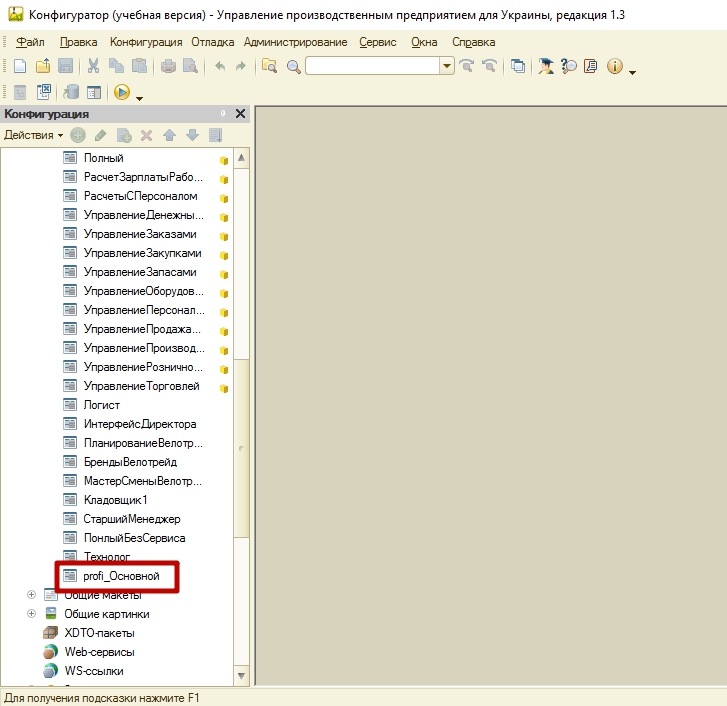 В открывшемся окне выполнить команду Отметить по подсистемам файла»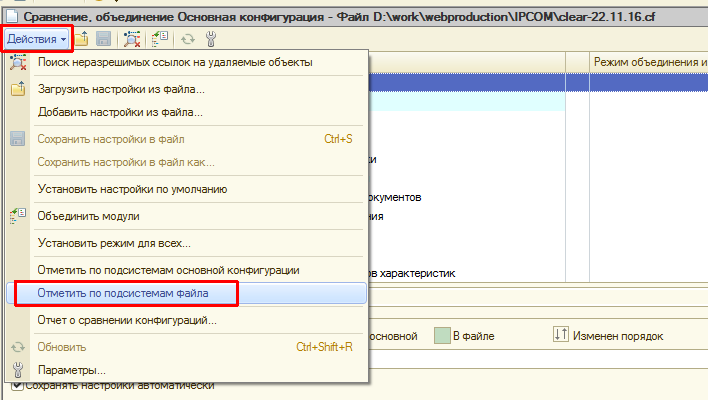 Снять отметки со всех изменений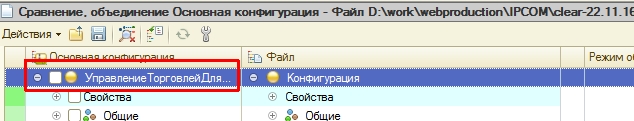 Отметить подсистему интеграции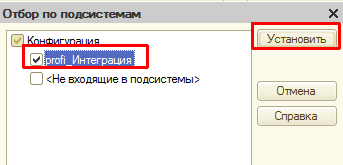 Сохранить изменения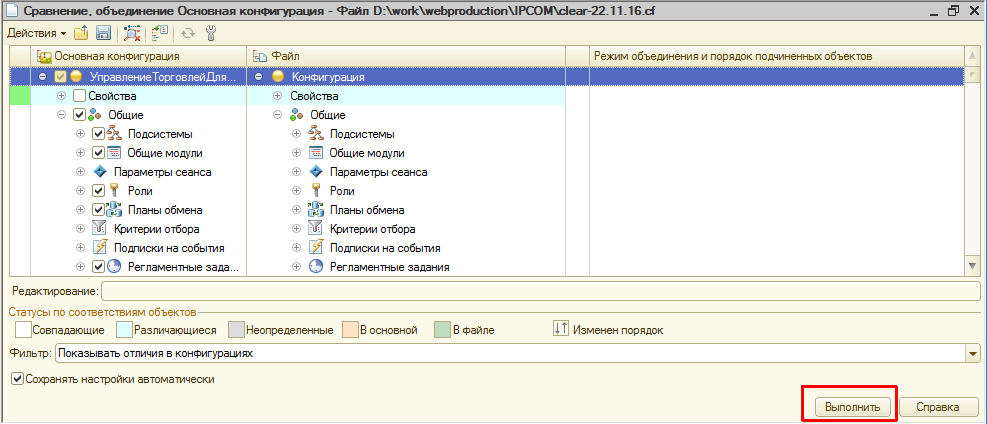 Вставить меню вызова в нужные интерфейсы, например в полный. Открываем нужные интерфейсы: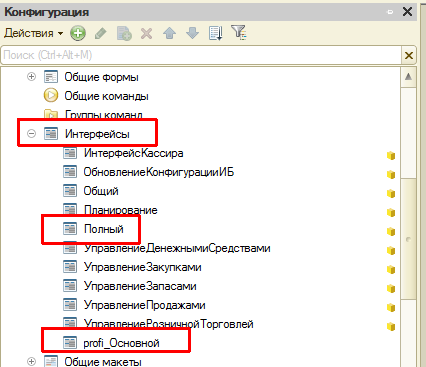 В интерфейсе «profi_Основной» копируем ветку с объектами и вставляем в полное меню. В открывшейся настройке правой клавишей мыши 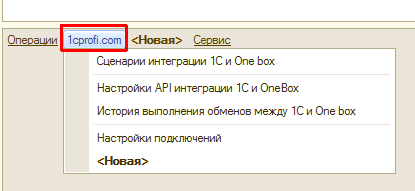 У некоторых пользователей возникают проблемы с этим ибо интерфейс в 1с сложный, поэтому ниже описано как скопировать интерфейс:- открываем интерфейс модуля и жмем правой клавишей на «profi_Основной» и нажимаем «Копировать»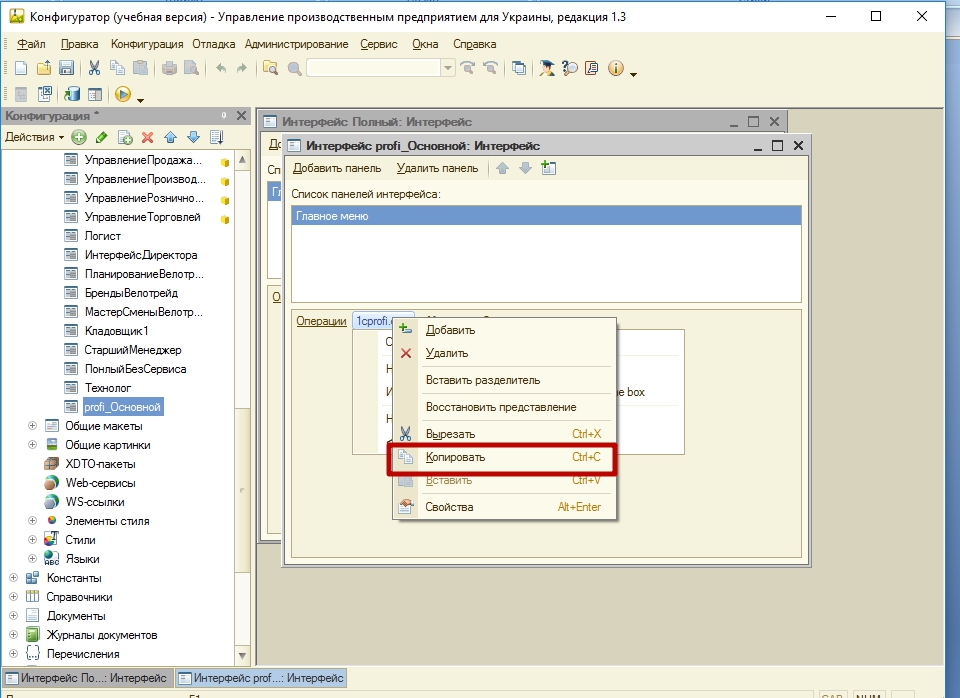 - открываем интерфейс «Полный», жмем правой клавишей мыши на кнопку «Новый» и жмем «Вставить».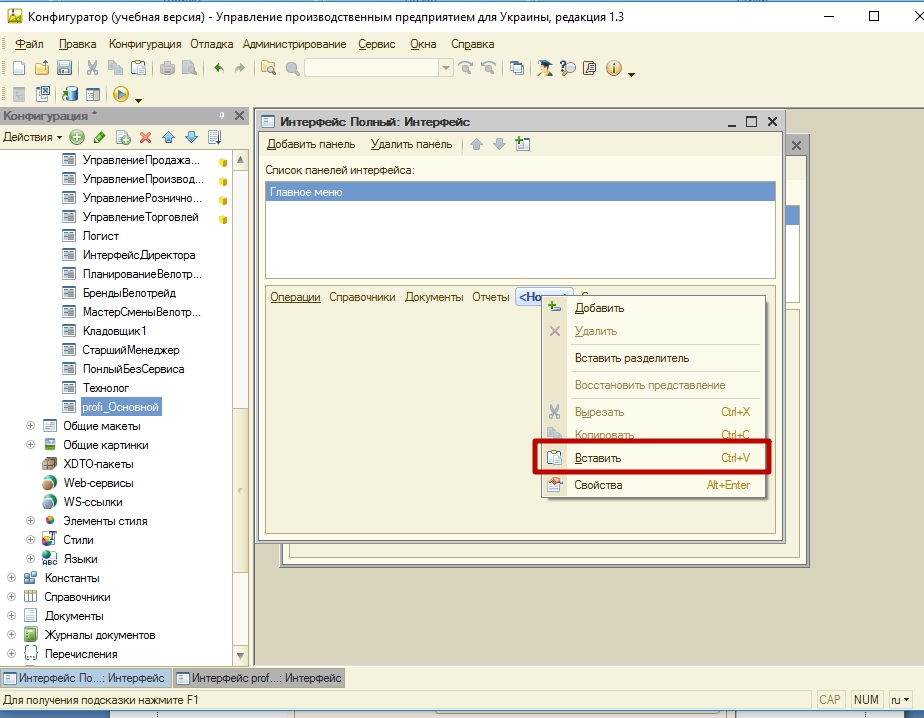 На этом установка модуля завершается, сохраняем конфигурацию.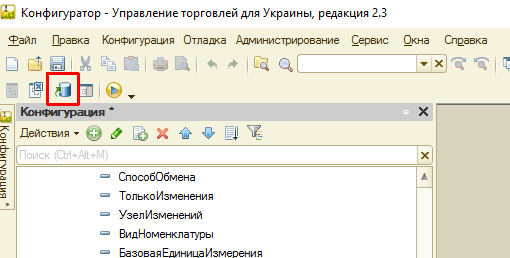 После этого закрываем конфигуратор и переходим в рабочую версию. Дальнейшие настройки описаны в файле «Настройка обмена данными»